DEEL 1 | FUNCTIEOMSCHRIJVING DEEL 2 | COMPETENTIEPROFIEL CHAUFFEUR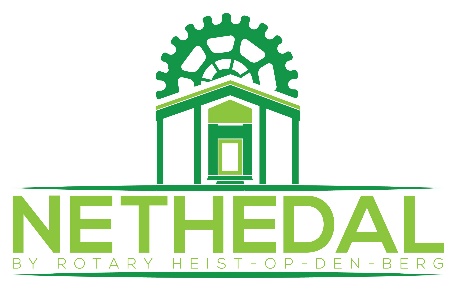 PLAATS IN DE ORGANISATIE PLAATS IN DE ORGANISATIE Organigram Medewerker Rapporteert aan Directeur en hoofdbegeleidster RESULTAATSGEBIEDEN                                                                  Wat wordt er van mij verwacht in deze functie? RESULTAATSGEBIEDEN                                                                  Wat wordt er van mij verwacht in deze functie? Algemeen  Het ophalen en thuisbrengen van gasten rekening houdend met het opgegeven rittenschema en de individuele afspraken.Voertuig Onderhoud voertuigen in zake netheid, veiligheid, gebruiksgemak en op technisch vlak Detecteren van technische mankementen + actie ondernemen Afspraken met garage / bandencentrale / autokeuring Opvolgen van algemene netheid Omgang cliënten Op een respectvolle manier omgaan met de cliënten Handelen volgens de pedagogische richtlijnen Het melden van onvoorziene risicovolle gebeurtenissen aangaande cliënten Hulp bieden bij in- en uitstappen (en eventuele begeleiding bij de overdracht) Veiligheid Handelen volgens de algemeen geldende veiligheidsnormen zoals beschreven in het preventieplan Geen handelingen stellen die een gevaar kunnen opleveren voor de eigen veiligheid of het psychische of fysische welzijn van de cliënten of derden in het gedrag kunnen brengenAandacht voor de algemene veiligheid van de cliënten tijdens het in- en uitstappen en kennis en opvolging van de gemaakte afspraken Persoonlijke ontwikkelingOntwikkelen van de eigen professionaliteit Samenwerken met collega’s Ontwikkelen van de eigen deskundigheid via opleiding, lectuur…Actief deelnemen aan het eigen ontwikkelingsgesprek Werken in een team Bijdragen aan het gemeenschappelijk doel en goede relaties binnen het team Samenwerken met collega’sActief deelnemen aan het teamoverleg Delen van informatie en expertise Werken in Nethedal Bijdragen aan de realisatie van de missie, de visie en de strategie van de organisatie Loyaal zijn aan de missie, de visie en de doelstellingen van Nethedal Handelen volgens de procedures uit het kwaliteitshandboek Meedenken over vernieuwing en verbetering KERNCOMPETENTIES                                                                           Wie moet ik zijn om te passen in Nethedal? KERNCOMPETENTIES                                                                           Wie moet ik zijn om te passen in Nethedal? Samenwerken Actieve bijdrage leveren aan een gezamenlijk doel, ook wanneer het geen direct persoonlijk belang dient.Openheid Onbevooroordeeld open staan voor de omgeving.Klantgerichtheid Onderzoeken van de wensen en behoeften van de klant en hiernaar handelen, rekening houdend met het organisatorisch belang.IntegriteitOp een professionele, correcte en oprechte manier handelen. Flexibiliteit Zijn gedrag en aanpak aanpassen in functie van de situaties waarin men zich bevindt en personen waarmee men geconfronteerd wordt met het oog op het bereiken van een bepaald doel. FUNCTIESPECIFIEKE COMPETENTIES                                  Wie moet ik zijn om deze functie goed uit te voeren? FUNCTIESPECIFIEKE COMPETENTIES                                  Wie moet ik zijn om deze functie goed uit te voeren? Verantwoordelijkheidszin Zich op een plichtsbewuste manier engageren om de eigen resultaten én die van de groep te realiseren en gemaakte afspraken na te komen.Plannen en organiseren Aanbrengen van structuur in tijd, ruimte en prioriteit bij het aanpakken van situaties. Nauwkeurigheid  Uit eigen beweging zijn taak tot in de details verzorgen. Zelfstandigheid Het werk goed uitvoeren zonder ondersteuning, hulp of toezicht van anderen. Goed kunnen beoordelen wanneer hij zelf kan beslissen en wanneer niet. Sociale vlotheid Zich zonder moeite onder anderen begeven, vlot contact leggen en zich gemakkelijk in gezelschap mengen.  VAKTECHNISCHE COMPETENTIES                 Wat moet ik kennen en kunnen om deze functie goed uit te voeren?                                                                                                              VAKTECHNISCHE COMPETENTIES                 Wat moet ik kennen en kunnen om deze functie goed uit te voeren?                                                                                                              Vakkennis Technische vaardigheden (rijvaardigheid) Op zoek gaan naar hulpmiddelen of aangepaste ondersteuning ten einde het gebruiksgemak en de veiligheid van de inzittenden te optimaliseren Kennis en toepassing van de verkeersregels en voorschriftenKennis van de regio Beperkte technische kennis van voertuig Nederlands Spreken, begrijpen, lezen en schrijven van correct Nederlands ComputerKennis en gebruik van GPS Diploma Niet specifiek Attesten Rijbewijs B Rijgeschiktheidsattest 